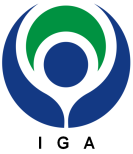 仪 器 使 用 记 录 本仪器名称：                                   仪器型号：                                   仪器管理员：                                 记录时间：    年   月   日 至    年   月   日仪器归属：                                   中国科学院东北地理与农业生态研究所